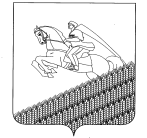 УПРАВЛЕНИЕ КУЛЬТУРЫ администрации муниципального образования Кущевский районП Р И К А З01.11. 2017 года		          		                   	                              № 71-Дст-ца КущевскаяО результатах независимой оценки качества оказания услуг учреждениями культуры Кущевского районаНа основании протокола №3 Общественного совета при управлении культуры администрации муниципального образования Кущевский район,п р и к а з ы в а ю:1. Утвердить результаты независимой оценки качества работы учреждений культуры Кущевского района (приложение).2. В целях улучшения качества работы учреждений культуры директорам подведомственных учреждений культуры (Шаповалова Л.П., Ярошенко Л.Н., Мизина Н.И., Исюк С.С.) и, рекомендовать директорам учреждений культуры сельских поселений:2.1. Своевременно размещать и актуализировать информацию на официальном сайте учреждения либо учредителя в соответствии с приказом Минкультуры России от 20.02.2015 № 277 «Об утверждении требований к содержанию и форме предоставления информации о деятельности организаций культуры, размещаемой на официальных сайтах уполномоченного федерального органа исполнительной власти, органов государственной власти субъектов Российской Федерации, органов местного самоуправления и организаций культуры в сети «Интернет.2.2. В целях обеспечения технической возможности выражения мнений получателями услуг о качестве оказания услуг учреждением культуры, рассмотреть возможность размещения на официальном сайте учредителя (учреждения) анкеты для оценки качества оказания услуг учреждениями культуры.2.3. Обеспечить повышение качества содержания информации путем:- систематических публикаций информации о работе учреждений в СМИ, на официальных сайтах учредителей (учреждений культуры);- систематического обновления информационных стендов для удобства получения информации посетителями.2.4. Продолжить работу по внедрению новых форм работы и расширению спектра услуг.2.5. Обеспечить улучшение материально-технической базы учреждений культуры путём приобретения современной световой и звукоусилительной аппаратуры, оргтехники, музыкальных инструментов, костюмов (при наличии средств) с целью обеспечения комфортных условий для получателей услуг.2.6.  Продолжить работу, направленную на повышение уровня бытовой комфортности пребывания в учреждении лиц с ограниченными возможностями здоровья.2.7. Организовать работу по увеличению числа высококвалифицированных работников, в том числе на основе повышения квалификации и переподготовки кадров.2.8. Рассмотреть возможность по установлению системы обратной связи (книга отзывов и предложений, анкетирование).3. Директорам подведомственных учреждений культуры (Шаповалова Л.П., Ярошенко Л.Н., Мизина Н.И., Исюк С.С.) и, рекомендовать директорам учреждений культуры сельских поселений разработать план мероприятий по улучшению качества работы учреждений и предоставить в управление культуры администрации муниципального образования Кущевский район в срок до 20.11.2017 года.4. Контроль за выполнением настоящего приказа возложить на Трембач О.В. - ведущего специалиста управления культуры администрации муниципального образования Кущевский район.Начальник управления культуры администрации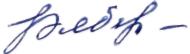 муниципального образования Кущевский район 		          Е.А.Рябчевская С приказом ознакомлены:                                                               Л.П.Шаповалова         С.С. Исюк                  Л.Н.Ярошенко      Н.И.Мизина             О.В.Трембач